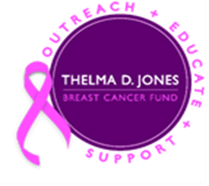 Thelma D. Jones Breast Cancer FundAnnual Black History Month CelebrationBreast Cancer Support Group MeetingDiscussion on Breast Cancer in Men, Men’s Health, Mental Health & Covid-19Via Zoomhttps://us02web.zoom.us/j/85079247670?pwd=Rk5sT0pEaVpNNm5Dd09Yb0xjNDhVUT09 Meeting ID: 850 7924 7670Passcode: 585354TDJBCF Facebook live (https://www.facebook.com/TDJBreastCancerFund/)Wednesday, February 16, 2022, at 6 pmAgendaEric Smith, EmceeManaging PartnerTISTA Science & Technology CorporationWelcome (5 minutes)					Thelma D. JonesFounderThelma D. Jones Breast Cancer Fund2022 World Bank Group Archives Black History HonoreeOpening Remarks (4 minutes) 			Andre WittChief Operating OfficerSouthwest Business Improvement District (SWBID) – SponsorIntroduction of Guest Speakers			Eric SmithGuest Speakers (40 minutes)			Dr. Kermit A. Crawford 	Associate Professor	The Avalon Endowed Chair of PsychologyHampton UniversityClinical Associate Professor EmeritusBoston UniversitySchool of MedicineClinton BurnsideSenior Outreach CoordinatorHoward University Cancer Center								Leonder (Rico) JeromeArtist & Breast Cancer Advocate Covid-19 Survivor Questions and Answers (8 minutes)			Eric SmithAnnouncements (30 seconds each)Acknowledgements & Closing Remarks 		Thelma D. Jones(5 minutes)Special Thanks: SWBID, Greene Central High School Class of 1970 (Snow Hill, NC), Newsletter Editor Lashanah Thomas, The Southwester, TDJBCF Ambassadors, Jenelle Leonard, and the A-Team - Rodney Minor, Executive Producer, Derek Tawiah, Lenster J. Banks, III, and Robyn Banks.Wednesday, February 23, 2022, at 7 pm. Southwest Neighborhood Assembly History Task Force in partnership with the Thelma D. Jones Breast Cancer Fund celebrates Black History Month. The 2022 Black History Month Theme is Black Health and Wellness. Guest speaker is Carla D. Williams, PhD, Associate Professor of Medicine and Public Health, Interim Director, Cancer Center, Howard University. Remarks by Andrea K. Jones, Associate Director of Education, Smithsonian Anacostia Community Museum. Tribute to Cecilia Penny Scott Entrepreneur and Community Activist by Tina Boyd, Principal TB&A & Daughter, Cecilia Penny Scott. Performances by Musician Ben Sands and Richard Wright Public Charter School Choir. The meeting will be emceed by Kenneth Ward, Executive Director, College Bound, Inc. For more information email thelma@tdjbreastcancerfund.org. Monday, February 28, 2022, at 7-9 pm. The Southwest Neighborhood Assembly will host a forum focused on public safety. Program will be moderated by Mike Goodman, Editor, The Southwester. Greetings from Councilmember Charles Allen. Panelists include  MPD Chief Robert J. Contee III; 1st District Commander Ralph McLean; Fire & EMF Chief John A. Donnelly, Sr; Diane Groomes, Director of Wharf Security and Public Safety, and Linda K. Harllee Harper, Director of DC Gun Violence Prevention. The event will be streamed on YouTube and Facebook Live. Register today and use this form to pose questions for the guest speakers. Please feel free to share this registration form with your network and neighbors. Contact us at SWNeighborhoodAssembly@gmail.com.Thursday, March 10, 2022, 2 pm – 3:30 pm, ET - Virtual. FDA Oncology Center of Excellence presents Conversations on Cancer – “More Isn’t Always Better: Understanding Cancer Treatment Tolerability”. Please register for and share this opportunity with others https://www.surveymonkey.com/r/03102022. For more information, email OCE-Engagement@fda.hhs.gov.  Wednesday, March 16, 2022, at 6 pm via Zoom and the TDJBCF Facebook Live. The TDJBCF celebrates Women History Month. For more information, email thelma@tdjbreastcancerfund.org. Wednesday, April 20, 2022, at 6 pm via Zoom and the TDJBCF Facebook Live. The TDJBCF celebrates 12th Anniversary of the founding of the Thelma D. Jones Breast Cancer Fund Support Group. Guest Speaker will be  Cheryl Shaw, Two-Time Breast Cancer Survivor, Advocate and & Associate Broker, DC. For more information, email thelma@tdjbreastcancerfund.org. Like us on Face Book at https://www.facebook.com/TDJBreastCancerFund/Visit us at www.tdjbreastcancerfund.org Follow us on https://www.instagram.com/tdj.breastcancer.fund/ Watch us on YouTube athttps://www.youtube.com/channel/UC3gP5PbnF4Il_MZ_ALKW79g 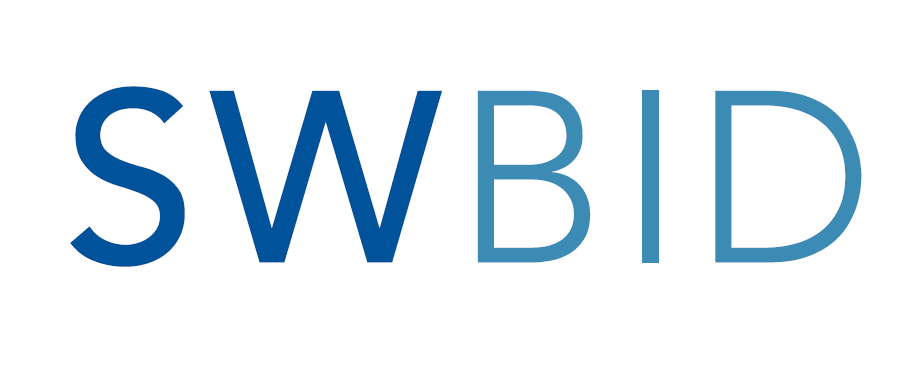 ____________________________________________________________________________This year marks the 10th Anniversary Celebration of the Thelma D. Jones Breast Cancer Fund. Stay tuned and join us as we celebrate ten years of saving lives through outreach, education, support, and advocacy at a grassroots level.